ПРЕСС-РЕЛИЗ13.07.2023На втором энергоблоке Курской АЭС-2 с опережением на четыре месяца введен в эксплуатацию мостовой кран кругового действияНа строительной площадке Курской АЭС-2 завершено очередное ключевое событие — в задании реактора второго энергоблока введен в эксплуатацию мостовой кран кругового действия проектной грузоподъемностью 390 тонн. Полярный кран (кран мостовой электрический кругового действия) — один из важнейших механизмов реакторного отделения. Относится к первому классу безопасности оборудования для АЭС и используется на всех этапах жизненного цикла станции.«Полярный кран, предназначенный для выполнения большого круга задач на всех этапах жизненного цикла АЭС. С его помощью устанавливается все основное технологическое оборудование реакторного отделения, — отметил первый заместитель директора по сооружению новых энергоблоков Курской АЭС Андрей Ошарин. — На сегодняшний день испытания пройдены, кран полностью соответствует всем требованиям и готов к выполнению транспортных операций. Никаких трудностей во время монтажа крана или его сборки не возникло».По графику ввести в эксплуатацию полярный кран планировали в середине ноября 2023 года, но благодаря накопленному опыту сооружения первого энергоблока специалисты смогли выполнить все работы на четыре месяца раньше.«При монтаже и наладке полярного крана энергоблока № 2 учтен опыт работ, выполненных на аналогичном кране энергоблока № 1. Работы выполняли те же специалисты, что сказалось как на качестве, так и на сроках выполнения монтажных и пусконаладочных операций. Приятно видеть, когда результатом длительных совместных усилий стало работоспособное оборудование. Технологическая ценность готовности полярного крана заключается в возможности выполнения транспортировки и монтажа тяжеловесного оборудования внутри герметичного объема реакторного здания: корпуса реактора, парогенераторов, компенсатора давления. Эти работы мы будем выполнять в первом квартале 2024 года», – прокомментировал вице-президент АО «Атомстройэкспорт», директор проекта по сооружению Курской АЭС-2 Олег Шперле.В монтаже крана принимали участие сразу несколько подрядных организаций: специалисты АО «Энергоспецмонтаж» собирали механику; АК «ЭСКМ» — электрику, АО «Атомтехэнерго» — выполняли пусконаладочные работы.Развитие атомной энергетики — залог повышения уровня жизни граждан России. Российская промышленность наращивает выпуск необходимой техники и оборудования, укрепляя технологический суверенитет страны. Президент считает реализацию программ поддержки промышленности вопросом нацбезопасности и ставит задачу выйти на устойчивый промышленный рост в РФ, действуя динамично и напористо.Энергоблоки №1 и №2 КуАЭС-2 поколения «3+» являются пилотными, сооружаемыми по проекту ВВЭР-ТОИ (водо-водяной энергетический реактор типовой оптимизированный информатизированный). Это новый проект, созданный российскими проектировщиками (АО "Атомэнергопроект") на базе технических решений проекта АЭС с ВВЭР-1200. Они обладают улучшенными технико-экономическими показателями. По сравнению с другими энергоблоками поколения «3+» проект ВВЭР-ТОИ предполагает существенное снижение стоимости сооружения, сроков и эксплуатационных расходов. Мощность каждого энергоблока выросла на 25%, до 1255 МВт по сравнению с энергоблоками действующей Курской АЭС.Управление информации и общественных связей Курской АЭС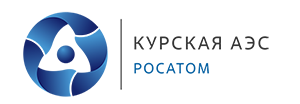 